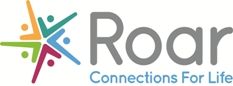 Roar – Connections For Life   Application FormPosition applied for 				  	  Closing date _______________Personal DetailsEducation and Training (please put most recent first)Please give details of any other qualifications and/or memberships of professional bodies you have that are relevant to this application.Please use this space to explain why you are applying for this position, what you think you can bring to it and to detail relevant experience (please continue on a separate sheet if necessary)Employment Record (Please start with current or most recent first)What are your interests and hobbies?RefereesWe may require you to complete a PVG Scheme ApplicationRehabilitation of Offenders Act 1974:	Do you have any unspent convictions?If yes, please specifyPlease note that a conviction will not necessarily exclude you from working with Roar, but will be taken into account when assessing your suitability. PRIVACY STATEMENT – General Data Protection Regulation 2018By signing this document below you agree to give Roar – Connections for Life permission to use the information you have supplied in the following ways:  To store it securely for the purpose of applying for a position within Roar – Connections for Life. To communicate with you regarding your application for a position within Roar – Connections for LifeRoar will only store your data as long as you have an association with Roar – Connections for Life and will destroy after 6 months if your application is not successful.  By signing this document I consent to my data being used for the above purposes.
You can withdraw your consent for your data to be used for any of the above purposes by email info@roarforlife.org or by phoning the office 0141 889 7481.I agree to the data protection statement above and I certify that all statements given on this form by me are true and correct to the best of my knowledge.I confirm that the information set out in this form is to the best of my knowledge true and complete.  Any false statement may be sufficient cause for rejection or, if employed, dismissal.Signed:							Date:___________________Please complete and return to:  
Roar – Connections For Life, 59 Glasgow Road, Paisley PA1 3PD    or email info@roarforlife.orgSurnameInitialsAddressPost CodeHome TelephoneMobileCurrent Driving Licence (please tick box)Current Driving Licence (please tick box)YesNoCar OwnerCar OwnerCar OwnerYesNoDates                   University/College/School                          Qualifications Gained Dates                   University/College/School                          Qualifications Gained Dates                   University/College/School                          Qualifications Gained EmployerPosition heldDatesfrom - to(month/year)SalaryReason for leaving1.  Present/most recent employer2.  Previous employer/otherNameNameJob titleJob titleAddressAddressTel no.Tel noMobile:Mobile:SignatureDate